Самолет из бросового материала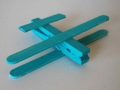 Для работы потребуется:две - три деревянные округлые палочки, которые остались после поедания мороженого бельевая деревянная прищепка клейкраскилинейка.Для корпуса возьмите бельевую деревянную прищепку. Приклейте к ней две деревянные округлые палочки, которые остались после поедания мороженого, а для хвоста - палочку поменьше, например, для размешивания кофе в автомате. Если она будет слишком длинная, обрежьте ее и закруглите края (для такой работы можно привлечь и папу). Прикрепляют детали между собой либо прозрачным суперклеем "Кристалл", либо клеевым пистолетом. После высыхания раскрашивают поделку военной техники гуашью, можно потом поверхность дополнительно покрыть акриловым лаком.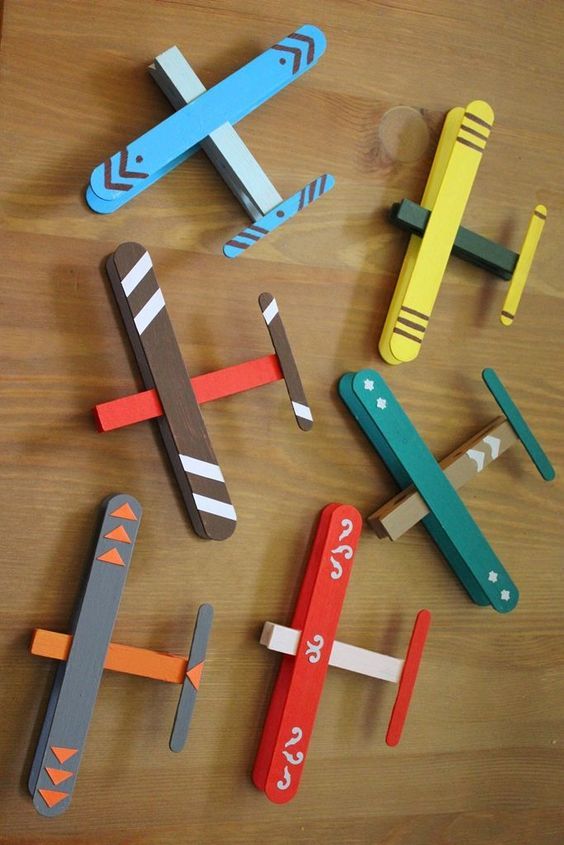 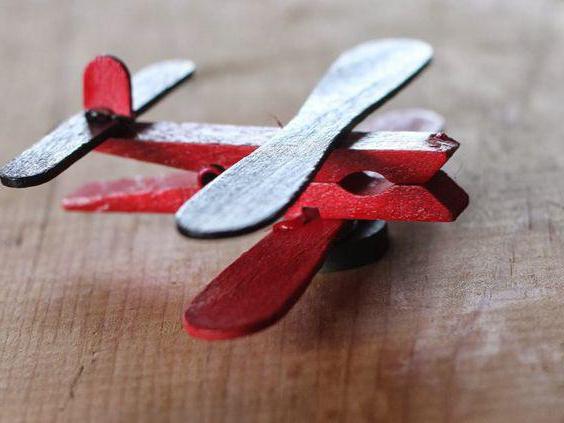 